South East Asia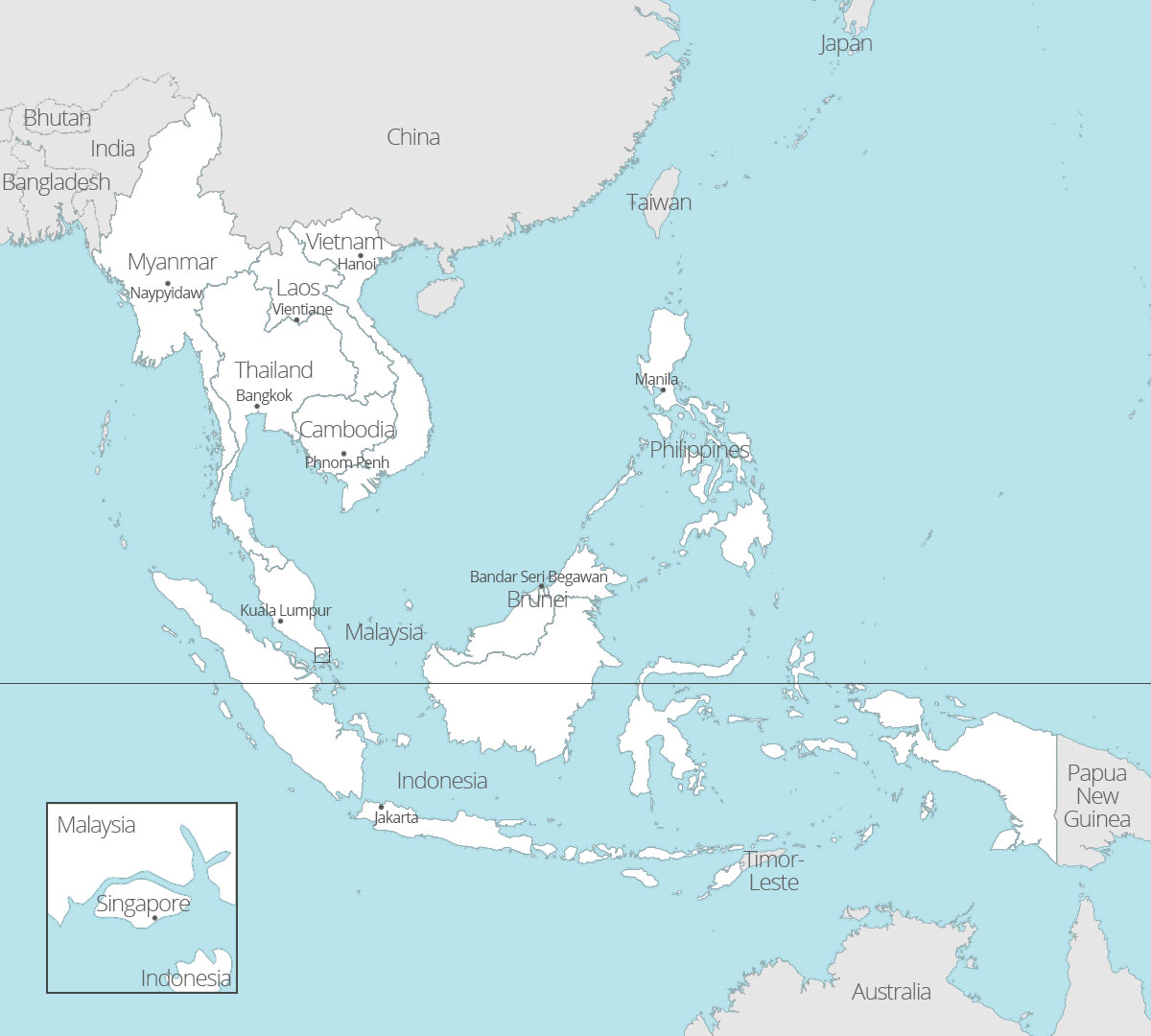 